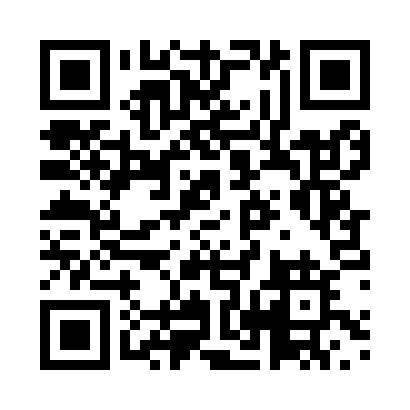 Prayer times for Bedou, CameroonWed 1 May 2024 - Fri 31 May 2024High Latitude Method: NonePrayer Calculation Method: Muslim World LeagueAsar Calculation Method: ShafiPrayer times provided by https://www.salahtimes.comDateDayFajrSunriseDhuhrAsrMaghribIsha1Wed4:586:1012:183:376:277:342Thu4:586:1012:183:376:277:343Fri4:586:1012:183:386:277:344Sat4:586:1012:183:386:277:345Sun4:576:0912:183:386:277:356Mon4:576:0912:183:386:277:357Tue4:576:0912:183:396:277:358Wed4:566:0912:183:396:277:359Thu4:566:0912:183:396:277:3510Fri4:566:0912:183:396:277:3511Sat4:566:0912:183:406:277:3612Sun4:556:0812:183:406:277:3613Mon4:556:0812:183:406:277:3614Tue4:556:0812:183:406:277:3615Wed4:556:0812:183:416:277:3616Thu4:556:0812:183:416:277:3617Fri4:546:0812:183:416:277:3718Sat4:546:0812:183:416:287:3719Sun4:546:0812:183:426:287:3720Mon4:546:0812:183:426:287:3721Tue4:546:0812:183:426:287:3822Wed4:546:0812:183:436:287:3823Thu4:546:0812:183:436:287:3824Fri4:546:0812:183:436:287:3825Sat4:546:0812:183:436:297:3926Sun4:546:0812:183:446:297:3927Mon4:546:0812:193:446:297:3928Tue4:546:0812:193:446:297:3929Wed4:546:0812:193:446:297:4030Thu4:536:0812:193:456:297:4031Fri4:546:0812:193:456:307:40